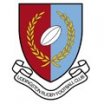 Code of Conduct for SupportersSupporters are encouraged to:
• Be on your best behaviour and lead by example.
• Provide loud, vigorous and constructive support to your team. Get involved!
• Show respect for your team's opponents. We need 2 sides (and a ref) for a match!
• Applaud good play by your team's opponents, as well as your own team;
• Condemn the use of violence in all forms, at every opportunity;
• Encourage young (and old) players to play by the laws of the game;
• Do nothing to bring the reputation of Uddingston Rugby Club and Scottish Rugby into disrepute
• Remember any breaches of this code could lead to sanctions, including financial penalties, on individuals and/or your club by Scottish Rugby

Don'ts
• Do not use profane language or harass referees, players or coaches;
• Do not do anything that may intimidate, offend, insult, humiliate or discriminate against any other person on the grounds of their religion or belief, disability, sex or sexuality, age, race, colour or national or ethnic origin;